FECHA: 13/04¡Seguimos de práctica!Observa atentamente las imágenes: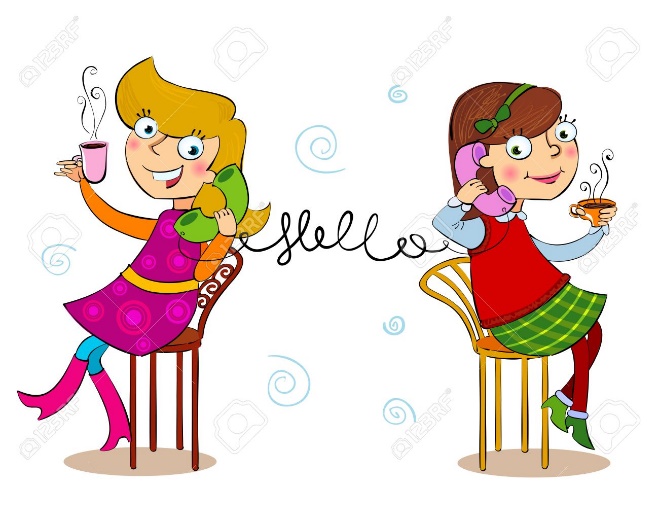 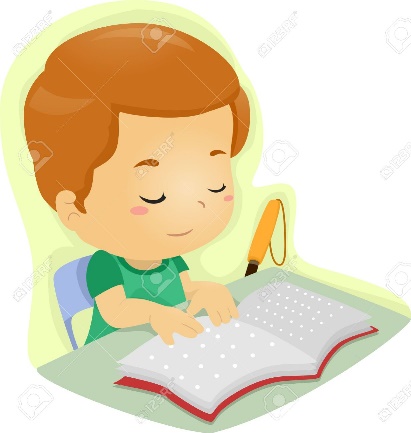 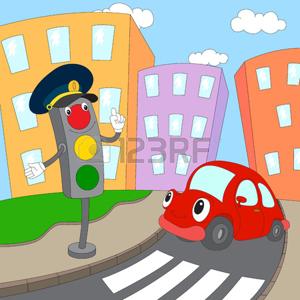 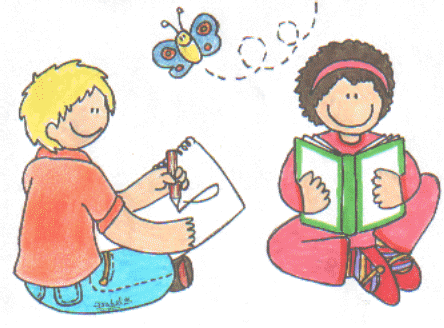 1-Identifica en cada imagen los elementos de la comunicación. En la imagen del niño leyendo en Braille, (averigua cómo es ese sistema, si no lo sabes) puedes inventar el mensaje y el referente.2-Transcribe las oraciones de las imágenes e indica qué tipo de oración es según la actitud del hablante.2-Dibuja dos situaciones comunicativas y señala sus elementos.